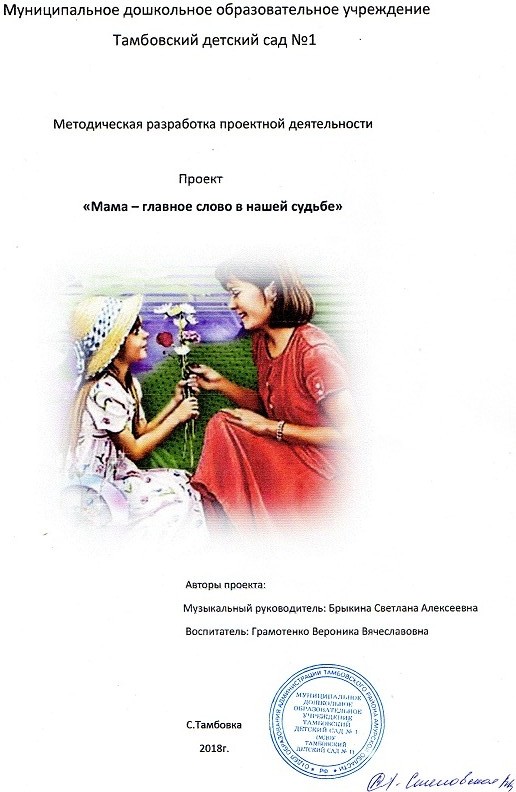  Аннотация к проекту   Важным фактором личностного развития ребенка является удовлетворение его потребности в положительном эмоциональном контакте с близкими людьми. В первую очередь – с мамой.   Мама – это человек, занимающий одно из главных мест в жизни. Никто не приходит в этот мир, не соприкасаясь с мамой, поэтому феномен матери всегда был, есть и будет актуальным. Воспитывать у детей любовь и уважение к матери и членам семьи, прививать детям чувство привязанности к маме, семье и дому – наша задача.   В связи с последними тенденциями в построении воспитательно-образовательного процесса в ДОУ возникло желание осуществить проектную деятельность в данном направлении. Любой проект – это продукт сотрудничества детей, воспитателей и родителей. Чтобы всем было интересно, идея и тема проекта разрабатывались совместными усилиями.Актуальность проекта     В последнее время, в календаре появилось много праздников. Мы решили обратить внимание на «День Матери», так как он схож с привычным  - «8 Марта». Но разница в том, что в этот день поздравляют, чествуют, благодарят женщин, у которых есть дети: мам и бабушек. Мама у всех на свете одна. Именно она делает всё для того, чтобы мы были счастливы. К ней мы идём со своими проблемами. Она всегда всё поймёт, утешит и обнадёжит. Сколько бы мы не говорили о маме - этого будет мало. Важно, чтобы дети понимали, что значит мама в судьбе каждого из них, какую роль она играет в семье. Кроме того, в беседе с детьми, мне удалось выяснить, что практически все дети знают и могут рассказать, чем их мамы заняты дома, о своей совместной с ними деятельности, но не все знают,  где и кем работают их мамы, не могут рассказать и о маминых увлечениях.    Наш проект – прекрасный повод поразмышлять о роли матери  и  семьи  в жизни каждого человека. О семейных традициях и их развитии в современных условиях. Об уважении и почитании матерей, желании помогать и заботиться о них.Многие семьи не имеют полной семьи. Ее роль выполняют одинокие мамы, которые заняты проблемами материального обеспечения своих детей. Поэтому мамы редко бывают дома со своими детьми. Дети 5-8 лет очень эмоциональны и дошкольные образовательные учреждения должны направить все усилия на формирование и способности проявить радость за другого, любить окружающих близких людей и заботливо относиться к матери и родным.Проблема: Праздник – День матери. Дети не имеют достаточных знаний о члене своей семьи – маме. Как лучше поздравить маму?По доминирующей в проекте деятельности: познавательный, творческий, игровой.По содержанию: открытый, детско – взрослый, фронтальный. Участники проекта: дети разных групп, родители, воспитатели, музыкальный руководитель.Сроки реализации проекта: краткосрочный.Цель: Дать понять, что только женщины, имеющие детей, называются мамами, и в этот день поздравляют только их. Сформировать осознанное понимание значимости матерей в жизни детей. Пробудить чувства заботливого отношения и любви к самому дорогому   человеку – маме.Задачи:- Познакомить детей с праздником - «День Матери».- Воспитывать у детей уважение и заботливое отношение к матери,  бабушке, оказывать им посильную помощь (убирать игрушки, накрывать на стол, протирать после еды стол и др.).          – Расширить сведения о семье (знать имена, отчества, профессию, место работы, увлечения).  - Углубить знания детей о роли мамы в их жизни.  - Способствовать сплочённости родительского коллектива.  - Обогащать детско-родительские отношения опытом совместной творческой деятельности.- Развивать творческие способности  детей, желание делать подарки маме.- Способствовать развитию детской речи через выразительное чтение стихов, пословиц, составление рассказов о маме.- Способствовать развитию умения давать моральную оценку поступкам героев художественных произведений-  Развивать коммуникативные навыки детей.                            Пути решения поставленных задач     Развитие познавательной деятельности дошкольников в ходе совместной практической деятельности с воспитателем и родителями.    Осуществление в группе воспитательно-образовательного процесса по обозначенной теме.     Обогащение активного словаря детей.     Развитие связной речи, умения составлять описательные рассказы по картине и повествовательные, опираясь на личный опыт и воспоминания.     Достижение плодотворного результата по художественному творчеству детей в разных направлениях (рисунки, аппликация , лепка);    Развитие детского творчества;    Чтение наизусть стихотворений о маме;Предполагаемые итоги реализации проекта:Предполагаемый итог реализации проекта со стороны детей.1. Дети эмоционально реагируют на ситуации (во время бесед, праздников, общения).2. У детей появляется желание и стремление к эмоциональному общению с родными и близкими.3. У детей сформировано заботливое и уважительное отношение к матери.4. Дети знают любимые занятия своих мам.5.Дети могут давать оценку поступкам героев сказок и своих товарищей.Предполагаемый итог реализации со стороны педагога:1.Активизировалась поисковая деятельность.2.Умеет систематизировать собранный материал и применять его в практической работе с детьми.3.Установились доверительные и партнерские отношения с родителями.4. Используются новые технологии в образовательном процессе.Предполагаемый итог реализации со стороны родителей:1.Повысилась активность родителей в жизнедеятельности группы.2.Повысилась педагогическая культура родителей.3.Улучшились взаимоотношения между родителями и детьми.4.Возникла потребность больше проводить времени с ребенком, быть активным соучастником в его деятельности и творчестве.Подготовка к внедрению проекта1.Довести до участников проекта важность данной проблемы.2. Подобрать методическую и художественную литературу по данной теме.3.Подобрать иллюстрации, аудио и видеоматериал.4.Подобрать материалы, атрибуты для игровой, театрализованной деятельности детей.5. Подобрать дидактический материал, наглядные пособия, видео ролики.6.Подготовить материал для изобразительной и продуктивной деятельности детей.7.Подготовить презентацию  по теме.Используемые образовательные технологии:Игры и упражнения на развитие эмоциональной сферыКоммуникативные игры        Технология музыкального воздействияТехнология познавательного развитияИспользование мультимедийных презентаций и видеороликовРабота над проектом.СоциализацияДидактические игры: «Маленькие помощники», «Подарки для мамы», «Я люблю своих родных», «Что мы делаем, когда…», «Что маме нужно на кухне»,  «Ласковые фанты».Сюжетно – ролевые игры: «Семья», «Мама на работе» (продавец, парикмахер, врач, маляр), «Поможем маме приготовить праздничный обед».Проблемные ситуации: «Мама пришла с работы уставшая», «У мамы вечером много дел по хозяйству», «Мама заболела».ПознаниеБеседы: «Моя мама», «Как мы помогаем маме», «Мама, папа, я дружная семья», «Любовь к маме», «Нет милее дружка, чем родная матушка».Рассматривание папок: «Моя семья», «Эмоции», «Профессии наших мам».Коммуникация	НОД «Коммуникация» - Заучивание стихотворения Е. Благининой «Посидим в тишине»Речевые ситуации : «У мамы день рождения», «Почему мама расстраивается, огорчается», «Как сказать маме о плохом поступке?», «Чем я порадовал маму».Дидактические игры: «Назови мамину профессию», «Если бы…», «Подбери признаки», «Скажи ласково».Чтение художественной литературыСказки: ненецкая народная сказка «Кукушка», нанайская народная сказка «Айога», русская народная сказка «Волк и семеро козлят», «Хаврошечка», Г. -Х. Андерсен «Дюймовочка», Ш. Перро «Волшебница».Рассказы:  В. Драгунский «Он живой и светится», Е. Емельянов «Мамины руки», «Надо и не хочется», «Мама все понимает», «Мамино горе», Е. Пермяк «Как Миша хотел маму перехитрить», «Мамина работа», В. А. Осеева «Печенье».Стихи: М. Пляцковский «Ты на свете лучше всех», Е. Благинина «Посидим в тишине» Э. Мошковская «Я маму обидел», А. Барто «Разлука», «Мама уходит на работу», С. Михалков «А что у вас», Р. Минкуллина Что всего нужней на свете», «Я не плачу», М. Дружинин «Я решил сварить компот».Загадки о маме, загадки о женских профессиях.Пословицы и поговорки о мамах.Художественно – эстетическая деятельностьСлушание: «Колыбельная» муз. Д. Шостаковича, «Мамины ласки» муз. А. Гречанинова.Пение: «Подарок маме», муз. А. Филлипенко, сл. Т. Волгиной; «Наша мама», муз. Ю. Гурьева, сл. С. ВигдороваИгры: «Платочек» укр. нар. песня, обр. Н. Метлова, «Найди себе пару» латв. нар. мелодия, обраб. Т. Попатенко..Танец: «Доченька моя», «Парный танец», лат. МелодияТеатрализованная деятельность: «Волк и семеро козлят», «Хаврошечка».Физкультурно – оздоровительная деятельностьПодвижные игры: «Что мы видели не скажем, а что делали покажем», «Повар»,  «Иголка, нитка и узелок», «Сделай фигуру», «Платок», «Бусинки»,  «Садовник».Пальчиковая гимнастика: «Наши мамы», «Помощники», «Салат для мамы», «Приготовим пельмени».Динамические упражнения: «Мамины помощницы», «Мама», «Свою маму я люблю», «Мамам дружно помогаем».Гимнастика для глаз: «Сшила дочке платье голубое»Продуктивная деятельностьНОД «Художественное творчество. Аппликация» - «Милой мамочки портрет», «Открытка для мамы»,НОД «Художественное творчество. Рисование» - Выставка рисунков «Вот какие наши мамы»Трудовая деятельностьБеседа и рассматривание альбома «Профессии наших мам»Рассматривание иллюстраций с изображением труда мам дома и на работе.БезопасностьБеседа о безопасном поведении по произведению С. Маршака «Сказка о глупом мышонке»ЗдоровьеДидактическая игра «Маленькая мама» (профилактика простудных заболеваний).Сюжетно – ролевая игра «Мама заболела»Работа с родителямиПапка раскладушка «День матери»Консультация «Игры на кухне»Конкурс совместных работ мам и детей «Мы с мамой мастерицы»Создание альбома «Профессии наших мам»Фотовыставка «Я и моя мама».Просмотр художественного фильма – сказки «Мама» и мультфильмов: «Мама для мамонтенка», «Крошка Енот».Развивающая средаСказки, художественные произведения, иллюстрации, картины.Развивающие игры: «Окошки эмоций», лото о профессиях, «Моя семья».Игровая зона «Семья».Презентация проекта:1. Открытое мероприятие ДОУ «Мама-главное слово в нашей судьбе »2. Выставка портретов «Вот какие наши мамы».3. Фотоконкурс  «Мамины помощники»4. Выставка поделок «Для любимой мамочки»Конспект НОД в подготовительной группе «Мама-главное слово в нашей судьбе».Образовательная область :речевое развитие.Вид деятельности: непосредственно-образовательная деятельность.Возрастная группа:подготовительная группа.Тема: «Мама-главное слово в нашей судьбе».Цель: способствовать формированию у детей доброго,внимательного,чуткого отношения к маме,развивать речевые навыки.Задачи:Коррекционно-обучающие: упражнять детей в составлении описательного рассказа,активизировать в словаре детей употребление прилагательных,глаголов.Формировать умение детей понимать образное значение пословиц,способствовать заучиванию пословицы о маме.Закрепить названия детенышей животных.Коррекционно-развивающие: развивать внимание,образные представления,речемыслительную деятельность,мелкую ручную моторику.Коррекционно-воспитательные: воспитывать любовь и уважение к  маме,дружелюбие,отзывчивость.Предварительная работа: чтение художественных произведений ,стихов о маме,подготовка к утреннику,посвященному  Международному Женскому Дню.Рассматривание иллюстраций,фотографий мам.Д/и «Мамины помощники», «Проффессии мам».Художественно-творческая деятельность: аппликация «Открытка для мамы», рисование «Мамина улыбка».Слушание песен о маме.Материал и оборудование: ноутбук ,фотографии мам, Д/И «Собери солнышко», «Найди детеныша для мамы»,мяч,заготовки для оригами ,большое зеркало.Методы:- словесные (объяснение,беседа,словесная инструкция,усиление мотивации в ходе организации деятельности детьми,самооценка).-наглядные (метод иллюстраций,демонстрация,образец,показ,жестовая инструкция).-практические (создание проблемной ситуации,совместные действия,выполнение задания ребенком).Приемы:-позитивного внушения,убеждения.-эмоционального переключения.-осуществление пошагового контроля.-авансирование личности.-право выбора.-оказание дозированной помощи.-вопросы,подбадривание,поддержка.-повтор инструкции,образец,организация начального этапа.Ход деятельности:Приветствие друг друга «Доброе утро»-Доброе утро и всем улыбнись!Справа и слева друзьям поклонись.Будем дружить,помогать всем всегда-Вы согласны? Ответьте мне (Да)!Приветствие гостей (дети здороваются с гостями).Мотивация:Показывается отрывок из мультфильма «Мама для мамонтенка» (на ноутбуке).Воспитатель: ребята,кажется, к нам еще один гость торопится. Вы узнали его? (высказывания детей) . Это мамонтенок. Он ищет свою маму . Но он никогда ее не видел и не знает,какая она.Ребята,вы сможете рассказать мамонтенку,какие бывают мамы и помочь ему отыскать свою маму? (высказывания детей). Но прежде,чем мы начнем свой рассказ,я предлагаю вам поиграть в игру «Дразнилки». Только дразнить мы будем не друг друга ,а самих себя.Дети подходят к большому зеркалу. Поводится артикуляционно-мимическая гимнастика:-нахмуриться,удивиться,надуть щеки,хлопнуть по щекам,выпустить воздух,втянуть щеки.-высунуть язык и убрать его, движение языком вправо-влево, вытянуть губы трубочкой, широко улыбнуться.Молодцы, ребята, теперь  язычки готовы познакомить мамонтенка с вашими мамами. Дети подходят к мольберту ,на котором размещены фотографии мам. Выбирают фото своей мамы и рассказывают о ней (называют имя, профессию, хобби, описывают внешний вид). По ходу описания при возникновении трудности, ребенку задаются наводящие вопросы.Ребята, вот мы и познакомились с вашими мамами. Я знаю, что мамы вас всех ласково называют. Как? (высказывания детей). А как вы можете ласково назвать свою маму? (мамочка, мамуля, мамулечка и т. д.) Когда-то на Руси маму принято было называть уважительно и ласково «Матушка» . Правда, красивое слово? Давайте и мы, ребята, его повторим и запомним. Дети повторяют за воспитателем.Сейчас я предлагаю немного отдохнуть и показать, какие вы мамины помощники.Физминутка «Мамины помощники» (имитация движений):-Дружно маме помогаемПыль повсюду вытираем.Мы белье теперь стираем,Полоскаем, выжимаем.Подметаем все кругом,И бегом за молоком.Маму вечером встречаем,Двери шире открываем.Маму крепко обнимаем!Проблема в игровой ситуации:Теперь давайте присядем и отдохнем.  Мама-самый близкий и дорогой для каждого человек. Она, как солнышко, согревает нас своим теплом . Ребята, а вы знаете пословицы о мамах? (высказывания детей). Хотите узнать? Тогда слушайте и запоминайте:  «При солнышке тепло, при матери-добро». Как вы понимаете эти слова? (высказывания детей). Давайте, ребята,мы выучим с вами эту народную мудрость. Заучивание пословицы детьми.Молодцы! И к нам в группу тоже заглянуло солнышко. Только оно без лучиков. Но это не беда. Мы будем с вами придумывать красивые слова о мамах, и у солнышка начнут появляться лучики.Д/и «Собери солнышко» (дети называют определения про мам,на каждое слово выставляется лучик).-Посмотрите, какое лучистое солнышко у нас получилось! Мамонтенку оно тоже очень понравилось.Мамы у нас не только красивые, добрые,з аботливые,но еще и очень трудолюбивые. И сейчас я приглашаю вас поиграть в игру «Что умеет делать мама?»  (с мячом)-дети встают в круг. Воспитатель называет существительное и бросает мяч. Ребенок, поймавший мяч, подбирает к существительному подходящий по смыслу глагол (например :мама борщ на кухне (что делает?)варит, мама сказку перед сном (что делает?) читает и т. д.).Решение проблемы:Ребята, как много мы сегодня узнали и рассказали мамонтенку о мамах. Но мамы есть не только у людей. Они есть и у животных. Давайте мы найдем детенышей для мам-животных.Д/и «Найди детеныша для мамы». (дети находят детенышей животных и правильно их называют: у козы- козленок, у коровы-теленок, у мамонтихи-мамонтенок…).Вот мы и отыскали маму для мамонтенка. Мамонтенок нас всех благодарит за помощь и интересный рассказ о мамах и уходит вместе с мамонтихой к себе домой.А мы, ребята, продолжаем наш разговор о мамах. Все люди любят получать подарки. И мамы тоже. Вспомните, что любят ваши мамы и подберите для них подходящий подарок. Из предложенных карточек  с изображением цветка, картины, чашки, беспорядка, капризов и т. Д. дети выбирают нужное и объясняют свой выбор.Молодцы, ребята, только хорошие подарки вы будете дарить своим мамам. А беспорядок и капризы мамам не к чему.А я предлагаю вам сделать красивую картину для всех мам сразу, и повесить ее в нашей раздевалке. Вы согласны?Показ последовательности складывания плоскостного тюльпанчика способом оригами.Самостоятельная деятельность детей, индивидуальная помощь.Готовый цветок дети приклеивают к общей композиции.Какая красивая картина у вас, ребята, получилась! Она будет украшать нашу раздевалку и радовать мам.Итог:Мы с вами очень хорошо сегодня потрудились. Давайте вспомним, чем интересным сегодня занимались? что нового узнали? (высказывания детей). Какую пословицу о мамах выучили? (дети проговаривают).Поощрение детей (выдаются мини-открыточки или наклейки за активную работу).